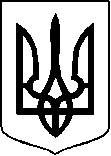 ПОЛТАВСЬКА ОБЛАСНА ДЕРЖАВНА АДМІНІСТРАЦІЯДЕПАРТАМЕНТ ОХОРОНИ  ЗДОРОВ'Я НАКАЗПро забезпечення доступу громадян до публічної інформації На виконання Закону України «Про доступ до публічної інформації», Указу Президента України від 05.05.2011 №547 «Питання забезпечення органами виконавчої влади доступу до публічної інформації», розпорядження голови обласної державної адміністрації від 25.05.2011 № 218 «Про забезпечення органами виконавчої влади доступу до публічної інформації» та з метою забезпечення доступу громадян до публічної інформації в ДепартаментіНАКАЗУЮ:1. Затвердити форму запиту на публічну інформацію та інструкцію щодо процедури подання запиту на публічну інформацію та її отримання (додається).2. Затвердити Порядок складання, подання та розгляду запитів на публічну інформацію в Департаменті охорони здоров'я облдержадміністрації (додається).3. Відповідальною за організацію доступу громадян до публічної інформації в Департаменті охорони здоров'я облдержадміністрації визначити головного спеціаліста відділу медичних кадрів управління лікувально-профілактичної допомоги населенню та медичних кадрів Департаменту охорони здоров’я Полтавської облдержадміністрації Дугіну Наталію Костянтинівну.4. Начальнику Полтавського обласного інформаційно-аналітичного центру медичної статистики Клименко Л.М.:4.1. Забезпечити своєчасне оприлюднення на веб-сайті Департаменту охорони здоров'я облдержадміністрації проектів організаційно-розпорядчих документів з питань охорони здоров'я, що підлягають обговоренню, форми запиту на інформацію та інформації, що має бути оприлюднена відповідно до статті 15 Закону України «Про доступ до публічної інформації»;4.2. Забезпечити облік документів, що знаходяться у розпорядників інформації і містять публічну інформацію, забезпечити обов’язкову реєстрацію таких документів та надання доступу до них за запитами, оприлюднення зазначеної інформації на веб-сайті.5. Директору комунальної установи «Підприємство із інженерного супроводження закладів охорони здоров’я» Полтавської обласної ради ТопалН.Д. створити умови для подання письмових запитів громадянами з обмеженими фізичними можливостями .6. Керівникам структурних підрозділів Департаменту:6.1. Забезпечувати своєчасне оприлюднення проектів рішень, що підлягають обговоренню, систематичне і оперативне оприлюднення та оновлення інформації про діяльність підрозділу;6.2. Вживати заходів щодо унеможливлення несанкціонованого доступу до наявної інформації про особу, інших осіб.7. Організувати інформування населення про права громадян, передбачені Законом України «Про доступ до публічної інформації».8. Визнати таким, що втратив чинність наказ Головного управління охорони здоров’я від 02.06.2011 №497 «Про забезпечення доступу громадян до публічної інформації в закладах охорони здоров’я області».9. Контроль за виконанням наказу залишаю за собою.Директор Департаменту							В.П. ЛисакНаказ підготувала:Головний спеціаліст відділу медичних кадрів управління лікувально-профілактичної допомоги населенню та медичних кадрівДепартаменту охорони здоров’я облдержадміністації		Н.К.ДугінаЗаступник директора начальник управліннялікувально-профілактичної допомоги населенню та медичних кадрів Департаменту охорони здоров’я облдержадміністрації                                                                 Ю.В.КурилкоПогоджено:Юрисконсульт                                                                                  Т.В.Безпалько28.07.2014м. Полтава№587